ПРОЕКТ     СОВЕТ   ДЕПУТАТОВМУНИЦИПАЛЬНОГО ОБРАЗОВАНИЯ «ВОТКИНСКИЙ РАЙОН»«ВОТКА ЁРОС»МУНИЦИПАЛ КЫЛДЫТЭТЫСЬ ДЕПУТАТЪЁСЛЭН КЕНЕШСЫР Е Ш Е Н И Е«___»  марта  2020  года                                                                                    №____г. Воткинск«О реализации Муниципальной программы «Предупреждение и ликвидация последствий чрезвычайных ситуаций, обеспечения безопасности людей на водных объектах, организация и осуществление мероприятий по территориальной обороне 
и гражданской обороне, организация и осуществление мероприятий 
по мобилизационной подготовке» Муниципального образования «Воткинский район» на 2015-2024 год».Заслушав информацию «О реализации Муниципальной программы «Предупреждение и ликвидация последствий чрезвычайных ситуаций, обеспечения безопасности людей на водных объектах, организация и осуществление мероприятий 
по территориальной обороне и гражданской обороне, организация и осуществление мероприятий по мобилизационной подготовке» Муниципального образования «Воткинский район» на 2015-2024 год» начальника сектора по делам ГО, ЧС и МР Администрации муниципального образования «Воткинский район» Селезнева А.Н., руководствуясь Уставом муниципального образования «Воткинский район,Совет депутатов муниципального образования «Воткинский район» РЕШАЕТ:1. Информацию «О реализации Муниципальной программы «Предупреждение и ликвидация последствий чрезвычайных ситуаций, обеспечения безопасности людей на водных объектах, организация и осуществление мероприятий 
по территориальной обороне и гражданской обороне, организация и осуществление мероприятий по мобилизационной подготовке» Муниципального образования «Воткинский район» на 2015-2024 год»  принять к сведению (прилагается)2. Решение вступает в силу со дня его принятия.Председатель Совета депутатов муниципального образования «Воткинский район»							        М.А.НазаровГлава муниципального образования                                                          «Воткинский район»                                                                                           И.П. Прозоров                                      г.Воткинск«_____» _________2021 года№____Проект внес:Начальник сектора по делам ГО, ЧС и МР Администрации муниципального образования«Воткинский район»								А.Н.СелезневПриложение Информацияо реализации муниципальной программы «Предупреждение 
и ликвидация последствий чрезвычайных ситуаций, обеспечения безопасности людей на водных объектах, организация и осуществление мероприятий по территориальной обороне и гражданской обороне, организация и осуществление мероприятий 
по мобилизационной подготовке» муниципального образования «Воткинский район» на 2015-2024 года».Муниципальная программа «Предупреждение и ликвидация последствий чрезвычайных ситуаций, обеспечения безопасности людей на водных объектах, организация и осуществление мероприятий по территориальной обороне и гражданской обороне, организация и осуществление мероприятий 
по мобилизационной подготовке» муниципального образования «Воткинский район» на 2015-2024 года», утвержденная Постановление Администрации МО «Воткинский район» от 07.10.2014 года №2449 с изменениями и дополнениями от 26.10.2020 №1100.В рамках программы ведет работу комиссия по чрезвычайным ситуациям и обеспечению пожарной безопасности Администрации муниципального образования «Воткинский район», которую возглавляет Председатель КЧС и ОПБ – Глава муниципального образования «Воткинский район» Прозоров Илья Петрович,. Комиссия КЧС и ОПБ Администрации муниципального образования «Воткинский район» действует на основании Постановления главы муниципального образования «Воткинский район» 
№ 837 от 25.08.2020 года.На заседаниях комиссии КЧС и ОПБ ежемесячно заслушивается информация, проводится анализ состояния пожарной безопасности и сезонных происшествий на территории района. В 2019 году проведено 28 заседания, 2020 – 26 заседаний, на которых рассмотрено более 100 вопросов. За отчетный период 2021 на комиссии были рассмотрены  следующие вопросы: 1.Действия сил и средств Воткинского районного звена УТП РСЧС при аварийном отключении котла с.Июльское. Без тепла остался 1 многоквартирный дом. В ходе проведения комиссии был условно развернут пункт временного размещения в Июльской СОШ. Организован пункт обогрева на 50 человек на автодроме Воткинского промышленного техникума, находящегося на против птицефабрики. Проведен строевой смотр сил и средств Воткинского районного звена УТП РСЧС в котором приняли участие:- ПСЧ-14 – 3 ед.тех., 10 чел.;- ГИБДД – 2 ед.тех., 4 чел.;- Воткинские РЭС – 1 ед.тех, 3- чел.;- Райпо(пункт питания) - 1 ед.тех, 2- чел.;- ПСО-3 - 5 ед.тех., 10 чел.;- Воткинское ДУ - 1 ед.тех, 1- чел.;- ОГ Администрации - 1 ед.тех, 3- чел.;2.Организация надежного и бесперебойного обеспечения водоотведения для населения и объектов социальной сферы поселка Новый Воткинского района. По результатам КЧС принято решение о заключении концессионного соглашения на объекты коммунальной инфраструктуры.Для обеспечения оценки результатов эффективности программы «Предупреждение и ликвидация последствий чрезвычайных ситуаций, обеспечения безопасности людей на водных объектах, организация и осуществление мероприятий по территориальной обороне и гражданской обороне, организация и осуществление мероприятий 
по мобилизационной подготовке» муниципального образования «Воткинский район» 
на 2015-2024 года» разработаны целевые индикаторы, т.е. количественные показатели эффективности реализации программы, отражающие степень достижения цели и решения задач программы. 	Достигнуты следующие результаты за 2020 год:- Количество телефонных звонков принятых дежурно-диспетчерским персоналом МКУ «ЕДДС МО «Воткинский район» от населения – 6900(АППГ-6700);- Увеличение количества устройств для оповещения населения о возникновении (угрозе возникновения) чрезвычайных ситуаций – 97 (АППГ-95);- Увеличение количества устройств для оповещения населения о возникновении (угрозе возникновения) чрезвычайных ситуаций – 2 (АППГ-2);- Охват населения системой оповещения – 95% (АППГ- 95%);- Снижение количества травматизма людей  при чрезвычайных ситуациях и пожарах – 0 (АППГ-0);- Снижение количества гибели людей при чрезвычайных ситуациях и пожарах - погибших 6 чел. (АППГ - 2),- Количество выездов пожарных и спасательных подразделений на пожары, чрезвычайные ситуации и происшествия – 112 (АППГ – 102);- Количество спасенных людей, и которым оказана помощь при пожарах, чрезвычайных ситуациях  и происшествиях - травмы получили 8 чел. (АППГ-9);- Снижение количества чрезвычайных ситуаций и пожаров – 0 (АППГ – 1);- Повышение эффективности сил и средств районного звена УТП РСЧС, привлекаемых для ликвидации чрезвычайных ситуаций и пожаров – 97 % (АППГ-96%);- Количество профилактических мероприятий по предупреждению чрезвычайных ситуаций, происшествий и пожаров – 15 (АППГ-13);- Количество обученных специалистов по ГО, ЧС и МР – 9 (АППГ-10).	За отчетный период согласно муниципальной программе проведены  профилактические  акции, месячники, дни профилактики: - Организация проведения новогодних и рождественских праздников;- Крещение купания;- Обеспечение безопасности при проведении дня защитника отчества;- Очистка крыш от снега;- Обеспечение безопасности при проведении международного женского дня; - Очистка ливневок канав и водопропускных труб;- Безопасный пропуск поводковых вод;- Обеспечение безопасности людей в паводкоопасный период;- Обеспечение безопасности людей при проведении первомайских праздников и дня победы;- Обеспечение пожарной безопасности в весенне-летний пожароопасный сезон;- Месячник безопасности на водных объектах в летний период;- Организация мест отдыха у водоемов и обустройство пляжей;- Обеспечение безопасности при проведении дня России;- Лучший учебно-консультационный пункт;- Лучшее защитное сооружение гражданской обороны;- Лучшее ЕДДС;- обеспечение безопасности на 1 сентября и 3 сентября – день борьбы с терроризмом.- Месячник гражданской обороны;- Подготовка гидротехнических сооружений к осенне-зимней меже.- Обеспечение безопасности при праздновании дня Единства.- Месячник безопасности на водных объектах в зимний период;Финансирование мероприятий Программы осуществляется за счет средств бюджета муниципального образования «Воткинский район».На  2020 год запланировано – 8 095 тыс.рублей , израсходовано 8 349,9 тыс.руб.На 2021 год запланировано – 7 649 ты.руб.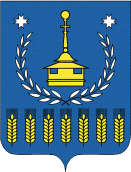 